ПОЛОЖЕНИЕ ОБ ЭКЗАМЕНАЦИОННОЙ КОМИССИИ           Списки аттестационных комиссий, принимающих итоговый контроль в переводных классах, даты контроля, консультации утверждаются администрацией образовательного учреждения до 01 апреля.          Срок проведения итогового контроля: согласно единому расписанию проведения ГИА, графику проведения ВПР, календарным графиком.           При составлении расписания итогового контроля необходимо учитывать, что в день разрешается проводить только один экзамен (аттестацию), при этом между двумя экзаменами должно быть предоставлено не менее трех дней (исключая выходные дни) для подготовки.           Аттестационная комиссия для итогового контроля может состоять из двух преподавателей: экзаменующего учителя и ассистента, однако при проведении итогового контроля возможно присутствия представителя муниципального и государственного органов управления образованием.         По проведению итогового контроля аттестационная комиссия сдает анализ соответствия знаний обучающихся требованиям государственных образовательных стандартов по схеме или вопросам, разработанным администрацией.         Оценки, полученные обучающимися в ходе итогового контроля, записываются в ведомости установленного образца и классные журналы.         Положение об итоговом контроле в переводных классах принимается на педагогическом совете образовательного учреждения.         Срок действия данного положения без ограничений.         Перечень предметов для итогового контроля утверждается педсоветом ежегодно.Рассмотрено на 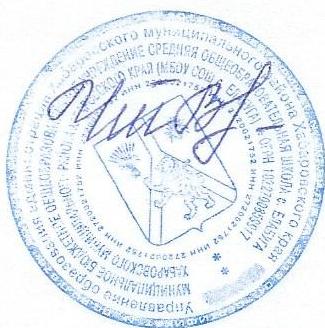 Педагогическом советеПротокол № _5_  от 22.01.2019 г._Утверждаю Директор МБОУ СОШ с.Елабуга____________Т. В. Чеченихина«___»___________201   г.«Согласовано»Председатель родительского комитета_________«Согласовано»Совет учащихся школыПрезидент школьной республики__________В.Домнина